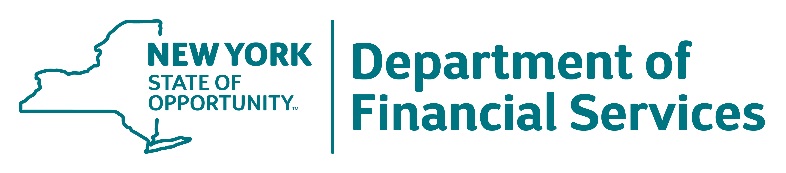 CAPTIVE INSURANCE COMPANY
LICENSE APPLICATIONA. GENERAL INFORMATIONB. FINANCIALC. Service Providers D. AttachmentsE. Application Contact PersonF. Licensed Captive Contact PersonCertificationWE CERTIFY THAT TO THE BEST OF OUR KNOWLEDGE AND BELIEF ALL OF THE INFORMATION GIVEN IN THIS APPLICATION IS TRUE AND CORRECT AND THAT ALL ESTIMATES GIVEN ARE TRUE ESTIMATES BASED UPON FACTS WHICH HAVE BEEN CAREFULLY CONSIDERED AND ASSESSED.1. Name of proposed captive:1. Name of proposed captive:1. Name of proposed captive:1. Name of proposed captive:1. Name of proposed captive:1. Name of proposed captive:1. Name of proposed captive:1. Name of proposed captive:2. Name(s) of the Ultimate Parent Company of Proposed Captive:2. Name(s) of the Ultimate Parent Company of Proposed Captive:2. Name(s) of the Ultimate Parent Company of Proposed Captive:2. Name(s) of the Ultimate Parent Company of Proposed Captive:2. Name(s) of the Ultimate Parent Company of Proposed Captive:2. Name(s) of the Ultimate Parent Company of Proposed Captive:2. Name(s) of the Ultimate Parent Company of Proposed Captive:2. Name(s) of the Ultimate Parent Company of Proposed Captive:3. Net worth of Parent: (If Group Captive Provide Net Worth of Each Member)3. Net worth of Parent: (If Group Captive Provide Net Worth of Each Member)3. Net worth of Parent: (If Group Captive Provide Net Worth of Each Member)3. Net worth of Parent: (If Group Captive Provide Net Worth of Each Member)3. Net worth of Parent: (If Group Captive Provide Net Worth of Each Member)3. Net worth of Parent: (If Group Captive Provide Net Worth of Each Member)$$4. Type of proposed captive (check one):4. Type of proposed captive (check one):PureGroupGroupGroup5. Principal Office of Proposed Captive:6. Location of Books and Records:7. Name(s) and Address(es) of Parent Company(ies): 7. Name(s) and Address(es) of Parent Company(ies): 7. Name(s) and Address(es) of Parent Company(ies): 7. Name(s) and Address(es) of Parent Company(ies): 7. Name(s) and Address(es) of Parent Company(ies): 7. Name(s) and Address(es) of Parent Company(ies): 7. Name(s) and Address(es) of Parent Company(ies): 7. Name(s) and Address(es) of Parent Company(ies): a.a.a.a.a.a.a.% Of Ownershipb.b.b.b.b.b.b.% Of Ownership(attach additional page if necessary)(attach additional page if necessary)(attach additional page if necessary)(attach additional page if necessary)(attach additional page if necessary)(attach additional page if necessary)(attach additional page if necessary)(attach additional page if necessary)8. Explain Relationship Among Parent Companies:8. Explain Relationship Among Parent Companies:8. Explain Relationship Among Parent Companies:8. Explain Relationship Among Parent Companies:8. Explain Relationship Among Parent Companies:8. Explain Relationship Among Parent Companies:8. Explain Relationship Among Parent Companies:8. Explain Relationship Among Parent Companies:9. Names of Directors of Proposed Captive (At Least Three):9. Names of Directors of Proposed Captive (At Least Three):9. Names of Directors of Proposed Captive (At Least Three):9. Names of Directors of Proposed Captive (At Least Three):9. Names of Directors of Proposed Captive (At Least Three):9. Names of Directors of Proposed Captive (At Least Three):9. Names of Directors of Proposed Captive (At Least Three):9. Names of Directors of Proposed Captive (At Least Three):(Biographical for Directors must be furnished – Use Biographical Affidavit Form)(Biographical for Directors must be furnished – Use Biographical Affidavit Form)(Biographical for Directors must be furnished – Use Biographical Affidavit Form)(Biographical for Directors must be furnished – Use Biographical Affidavit Form)(Biographical for Directors must be furnished – Use Biographical Affidavit Form)(Biographical for Directors must be furnished – Use Biographical Affidavit Form)(Biographical for Directors must be furnished – Use Biographical Affidavit Form)(Biographical for Directors must be furnished – Use Biographical Affidavit Form)10. Names of Officers of Proposed Captive:10. Names of Officers of Proposed Captive:President:Vice President:Secretary:Treasurer:(attach additional page if necessary) (Biographical for Officers must be furnished – Use Biographical Affidavit Form)(attach additional page if necessary) (Biographical for Officers must be furnished – Use Biographical Affidavit Form)1. CAPITALIZATION (IF STOCK COMPANY):1. CAPITALIZATION (IF STOCK COMPANY):1. CAPITALIZATION (IF STOCK COMPANY):1. CAPITALIZATION (IF STOCK COMPANY):(a) Amount of…(a) Amount of…(a) Amount of…(a) Amount of…Paid-In Capital:$$Paid-In/Contributed Surplus$$(b) Type(s) of Stock to be Authorized:(b) Type(s) of Stock to be Authorized:Number of Shares:Number of Shares:(1)(2)(c) Par Value of Each Share by Type:(c) Par Value of Each Share by Type:Selling Price:Selling Price:(1)$$(2)$$2. Funding (if Mutual Company)2. Funding (if Mutual Company)AmountAmountAmount of Contributed Surplus to Policyholders	Amount of Contributed Surplus to Policyholders	$$3. If Letter(s) of Credit is (are) to be used for Capitalizing/Funding Proposed Captive, Provide the Following:3. If Letter(s) of Credit is (are) to be used for Capitalizing/Funding Proposed Captive, Provide the Following:3. If Letter(s) of Credit is (are) to be used for Capitalizing/Funding Proposed Captive, Provide the Following:3. If Letter(s) of Credit is (are) to be used for Capitalizing/Funding Proposed Captive, Provide the Following:Name and Address of Bank:Name and Address of Bank:Name and Address of Bank:Amount:$$$$(attach additional page if necessary)(attach additional page if necessary)(attach additional page if necessary)(attach additional page if necessary)1. MANAGEMENT FIRM*:1. MANAGEMENT FIRM*:1. MANAGEMENT FIRM*:1. MANAGEMENT FIRM*:NameNameNameNameAddress:Address:Address:Address:Contact Person:Phone:Email:Fax:*Captive manager must reside in New York*Captive manager must reside in New York*Captive manager must reside in New York*Captive manager must reside in New York2. CERTIFIED PUBLIC ACCOUNTANT:2. CERTIFIED PUBLIC ACCOUNTANT:2. CERTIFIED PUBLIC ACCOUNTANT:2. CERTIFIED PUBLIC ACCOUNTANT:NameNameNameNameAddress:Address:Address:Address:Contact Person:Phone:Email:Fax:3. ATTORNEY:3. ATTORNEY:3. ATTORNEY:3. ATTORNEY:NameNameNameNameAddress:Address:Address:Address:Contact Person:Phone:Email:Fax:4. ACTUARY:4. ACTUARY:4. ACTUARY:4. ACTUARY:NameNameNameNameAddress:Address:Address:Address:Contact Person:Phone:Email:Fax:((attach additional page if necessary for other service providers)((attach additional page if necessary for other service providers)((attach additional page if necessary for other service providers)((attach additional page if necessary for other service providers)Include the Following with this Application:Include the Following with this Application:Include the Following with this Application:1. Detailed Plan of Operation for the proposed captive insurer including:1. Detailed Plan of Operation for the proposed captive insurer including:1. Detailed Plan of Operation for the proposed captive insurer including:a.An actuarial report/feasibility study by a qualified independent actuaryb.Risks to be insured by line of business*c.Identities of any fronting companies to be usedd.Expected annual premium volume (direct, assumed, ceded & net)*e.Maximum retained risk (per loss and annual aggregate)*f.Rating programg.Reinsurance programh.Loss prevention and risk management plansi.Loss experience for past five years together with projections for the ensuing five yearsj.Organization chartk.Service providers and responsibilitiesl.Financial plan**  Items (b), (d), (e) & (l) should include projections for a five year period*  Items (b), (d), (e) & (l) should include projections for a five year period*  Items (b), (d), (e) & (l) should include projections for a five year period2. Annual Report or 10K of parent company (or companies)  2. Annual Report or 10K of parent company (or companies)  2. Annual Report or 10K of parent company (or companies)  3. Biographical Affidavits on all proposed captive officers and directors3. Biographical Affidavits on all proposed captive officers and directors3. Biographical Affidavits on all proposed captive officers and directors4.  Copy of proposed charter and by-laws (executed copy to be filed before issuance of license)4.  Copy of proposed charter and by-laws (executed copy to be filed before issuance of license)4.  Copy of proposed charter and by-laws (executed copy to be filed before issuance of license)Individual to be Contacted Regarding this Application:Individual to be Contacted Regarding this Application:Individual to be Contacted Regarding this Application:Individual to be Contacted Regarding this Application:Individual to be Contacted Regarding this Application:Individual to be Contacted Regarding this Application:Name:Name:Name:Name:Name:Name:Firm:Firm:Firm:Firm:Firm:Firm:Address:Address:Address:Address:Address:Address:Email:Phone:Fax:Individual to be Contacted on a going forward basis regarding licensed captive:Individual to be Contacted on a going forward basis regarding licensed captive:Individual to be Contacted on a going forward basis regarding licensed captive:Individual to be Contacted on a going forward basis regarding licensed captive:Individual to be Contacted on a going forward basis regarding licensed captive:Individual to be Contacted on a going forward basis regarding licensed captive:Name:Name:Name:Name:Name:Name:Firm:Firm:Firm:Firm:Firm:Firm:Address:Address:Address:Address:Address:Address:Email:Phone:Fax:NameDate: SignatureNameDate: Signature(Should be signed by one or more of the incorporators.)(Should be signed by one or more of the incorporators.)(Should be signed by one or more of the incorporators.)(Should be signed by one or more of the incorporators.)